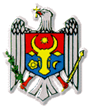                                     REPUBLICA MOLDOVA         CONSILIUL_RAIONAL TELENEȘTI    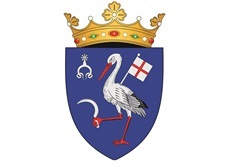  MD-5801, or. Teleneşti, str.31 August, 9 tel: (258)2-20-58, 2-26-50, fax: 2-24-50www.telenesti.md,  consiliul@telenesti.md	________________________________________________________________________________________________________                                                                                     Proiect                                                         DECIZIA nr. 3/           din 14 mai 2021    Cu privire la acceptul transmiterii din proprietateastatului, gestiunea Ministerului Educației Culturii și Cercetării, în proprietatea Consiliului raional Telenești a unor bunuri În scopul realizării acțiunilor de predare - primire a unor seturi de echipament IT și termometre non contact, ținând cont de prevederile art. 8) al. 2) din Legea nr. 523/1999 cu privire la proprietatea publică a unităților administrativ-teritoriale, ordinele Ministerului Educației Culturii și Cercetării al Republicii Moldova nr. 1401 din 15.12.2020, nr. 379 din 09.04.2021, nr. 428 din 23.04.2021, nr. 03/1-09/2194 din 07,05,2021, actele de predare a bunurilor nr. 40 și nr. 41 din 04.02.2021, în conformitate cu prevederile Regulamentului cu privire la modul de transmitere a bunurilor proprietate publică, aprobat prin Hotărârea Guvernului nr. 901/2015, având în vedere avizul Comisiei Consultative pe probleme de economie buget şi finanţe, în temeiul art. 43 alin 1, lit. „c” și art. 46 al Legii nr. 436/2006 privind administrația publică local, Consiliul raional Teleneşti,   DECIDE:1. Se aprobă primirea cu titlu gratuit, a echipamentului  IT și termometrelor non contact, în proprietatea publică a Consiliului raional Telenești, oferit de Ministerului Educației Culturii și Cercetării al Republicii Moldova, după cum urmează: a) tehnică de calcul (laptop-uri) – 351 ex.;b) tehnică de calcul (laptop-uri) – 12 ex.;c) tehnică de calcul (laptop-uri Lenovo+mause+prowel bag-UNICEF) – 3 ex.;d) termometre -MECC-UNICEF – 60 ex.;e) camere web -UNICE – 7 ex..2. Se aprobă transmiterea cu titlu gratuit a bunurilor nominalizate în punctul 1 din prezenta decizie, în gestiunea Direcției Generale Educație.3. Se deleagă, șefului Direcției Generale Educație, competența de a transmitere în folosință bunurile nominalizate în pct. 1 al prezentei decizii instituțiilor de învățământ general și preșcolare din raion, conform instrucțiunilor prestabilite și necesităților justificate.4. Primirea – predarea bunurilor sus menționate, se va efectua în conformitate cu prevederile Regulamentului cu privire la modul de transmitere a bunurilor proprietate publică, aprobat prin Hotărârea Guvernului nr. 901/2015.5. Se împuternicește Președintele raionului pentru a delega membrii în cadrul comisiilor de predare primire a bunurilor respective. 6.Controlul asupra executării prezentei decizii se pun în seama Vicepreşedintelui raionului pentru probleme sociale.7. Prezenta decizie urmează a fi adusă la cunoştinţa titularilor funcțiilor vizate, se publică pe site-ul www.telenesti.md , inclusiv în buletinul informativ „Monitorul de Telenești” şi intră în vigoare la data includerii în Registrul de Stat al actelor locale.    Preşedintele şedinţei                                                       Secretarul Consiliului raional                                   Sergiu LAZĂRNOTA INFORMATIVĂla proiectul de decizie:  Cu privire la acceptul transmiterii din proprietatea statului, gestiunea Ministerului Educației Culturii și Cercetării, în proprietatea Consiliului raional Telenești a unor bunuri l. Denumirea autorului și după caz, a participanților la elaborarea proiectului: 2. Condițiile ce au impus elaborarea proiectului de decizie și finalitățile urmărite: 3. Principalele prevederi ale proiectului şi evidenţierea elementelor noi:4.Fundamentarea economico financiară: 5. Modul de încorporare a actului în cadrul normativ în vigoare.6. Avizarea şi consultarea publică a proiectului de decizie:7. Consultarea expertizei juridice: Reieșind din cele expuse, proiectul de decizie se propune spre avizare Comisiilor consultative de specialitate și aprobare în cadrul ședinței Consiliului raional.Vleju Maria, șef adjunct DGE Telenești				__________________                                                                                 Proiectul Deciziei Cu privire la acceptarea transmiterii din proprietatea statului (gestiunea Ministerului Educației, Culturii și Cercetării) în proprietatea Consiliului Raional a materialelor circulante și a tehnicii de calcul este elaborat de Direcția Generală Educație Telenești, în conformitate cu ordinul Ministerului Educației, Culturii și Cercetării, nr 1401 din 15/XII/2020 ”Cu privire la repartzarea tehnicii de calcul” (15 laptopuri, pentru cadrele didactice); actul de predare a bunurilor (MECC-UNICEF) nr 41 din 04 februarie 2021 (60 termometre); ordinul MECC, nr 428 din 23/IV/2021 ”Cu privire la repartizarea și utilizarea tehncii de calcul achiziționate în cadrul Proiectului ”Reforma Învățământului în Moldova” (351 laptopuri, pentru elevi, preponderent din clasele V-XII, conform SIME); Scrisoarea MECC nr 03/1-09/2194 din 07/V/2021 (7 camere web).Necesitatea prezentului proiect este condiționat de consecințele crizei pandemice, de necesitatea desfășurării procesului educațional de la distanță, iar finalitatea lui este asigurarea profesorilor, elevilor cu dreptul de acces la procesul educațional de la distanță, a instituțiilor educaționale cu termometre pentru trierea temperaturii elevilor.Luând la bază datele din SIME, Ministerul Educației, Culturii și Cercetării (în colaborare cu UNICEF, Banca Mondială) a decis distribuirea cu titlu gratuit a materialelor circulante (60 termometre) și a tehnicii de calcul (15 laptopuri pentru profesori; ordinul 1401 din 15/XII/2020); 351 laptopuri pentru elevi (ordinul nr 428 din 23/IV/2021); 7 camere web, în scopul asigurării accesului la procesul educațional on-line (Scrisoarea MECC nr 03/1-09/2194 din 07/V/2021).Proiectul prevede acceptarea, prin decizia Consiliului Raional, cu titlu gratuit a materialelor circulante (60 termometre) și a tehnicii de calcul (12 + 3 + 351 laptopuri; 7 camere web), pentru asigurarea accesului cadrelor didactice și a elevilor din familiile social vulnerabile la învățământul on-line.Prezenta decizie nu necesită cheltuieli financiare.În temeiul art. 32  al Legii nr.100/2017 cu privire la actele normative, proiectul deciziei a fost transmis spre cunoștință și avizare  autorităţilor publice responsabile de implementarea prevederilor conţinute în proiect, instituţiilor și subdiviziunilor după cum urmează:___________________________, care au întocmesc şi prezentat autorului proiectului avizele la proiect(vizând-ul prin semnătura titularului funcției respective). De asemenea conform  prevederilor Legii nr.239/2013 privind transparența procesului decizional, proiectul deciziei este plasat pe pagina web a Consiliului raional directoriul „Transparența decizională”, secțiunea „Proiecte de decizii”.      În temeiul art. 37 (6) al Legii nr.100/2017 cu privire la actele normative, proiectul deciziei a fost expus expertizei juridice de către specialistul principal în probleme juridice. Structura și conținutul actului corespunde normelor de tehnică legislativă.Nu sunt necesare constatările altor expertize.